For members under 18 years of age, a parent MUST remain to supervise their child throughout the day at Pony Club events (including rallies and trainings). Should a parent not be able to remain on the grounds on a particular occasion another adult must be appointed to supervise the child. Transfers of responsibility forms are available. If there is no adult supervision the child WILL NOT BE PERMITTED TO RIDE.Should a rider miss 3 rallies without giving notice to the Chief Coach, without a reasonable excuse their membership may be cancelled without a refund to enable any wait listed members to join.Enrolment signifies acceptance of the rules and constitution of the Orange Grove Horse and Pony Club and guidelines as set out in the Clubs Handbook.A riding member or family must complete a minimum of 4 rosters throughout the year. three of which must be at Club Event Days. Rosters are either AM or PM slots. Remember that if you do not complete 4 rosters then you may forfeit membership as well as your roster levy. Rosters can include jobs like pencilling, gear checking, marshalling, canteen duty, and setting up the day prior to an event and even assisting with the actual organization of the day.  (Please note these duties are separate to any helper duty requirement associated with rider participation at an event day).  Also note set up & pack up at rallies, does not count as rosters.  All participating members are to help with these duties at all Rally Days.By signing this form you also give consent and authorisation for the child/children on the enrolment form to be photographed during pony club events both at the Orange Grove Horse and Pony Club grounds and when representing the Club at events held at other venues. Under PCAWA guidelines a guardian “person responsible” must be noted on membership forms & be a financial member of the club for members under 18 years of age.  This person is responsible for the rider and their mount for the current pony club year.By Signing hereunder I/We confirm having read and understood and agree to the contents of this enrolment form.______________________________________________						________________________Signature (Parent or Guardian, or Rider if over 18) 					DateI AGREE TO BE A NON RIDING FINANCIAL MEMBER OF THE ORANGE GROVE HORSE & PONY CLUB AND TO ACT AS THE “PERSON RESPONSBILE” FOR THE CHILDREN IN THIS APPLICATION AND THEIR MOUNTS. Name _________________________________   DOB _____________      Signature _________________________   Date _______________Additional Guardian (Extra cost of $54.00)Name _________________________________   DOB _____________      Signature _________________________   Date _______________PLEASE NOTE ALL RIDING PONY CLUB MEMBERS MUST ALSO COMPLETE A SEPARATE MEDICAL FORMFAMILY SURNAME:  FAMILY SURNAME:  FAMILY SURNAME:  FAMILY SURNAME:  FAMILY SURNAME:  CONTACT PERSON:Must be over 18 YearsCONTACT PERSON:Must be over 18 YearsCONTACT PERSON:Must be over 18 YearsCONTACT PERSON:Must be over 18 YearsCONTACT PERSON:Must be over 18 YearsADDRESS:                                                                                                                           POSTCODE:ADDRESS:                                                                                                                           POSTCODE:ADDRESS:                                                                                                                           POSTCODE:ADDRESS:                                                                                                                           POSTCODE:ADDRESS:                                                                                                                           POSTCODE:HOME PHONE:                                                               MOBILE:HOME PHONE:                                                               MOBILE:HOME PHONE:                                                               MOBILE:HOME PHONE:                                                               MOBILE:HOME PHONE:                                                               MOBILE:EMAIL:EMAIL:EMAIL:EMAIL:EMAIL:Riding Member DetailsMember 1Member 1Member 2Member 3NameDate of BirthAge as at 1st January 2018 Aboriginal /Torres Strait Islander Yes / NoYes / NoYes / NoYes / NoPony Club Certificates Held (Please List)Have you previously been a member of another Pony ClubYes / NoYes / NoYes / NoYes / NoIf Yes Please provide details(Club / Year)Mount’s NameMount’s AgeMount’s Height2nd Mount’s Name2nd Mount’s Age2nd Mount’s HeightPCAWA NUMBER 2018(OFFICE USE ONLY)MEMBERSHIP FEES FOR 2018 -  MUST BE PAID IN FULL ON JOINING DAY.$207.00 PER PONY CLUB MEMBER(S) INCLUDING PCAWA INSURANCE COVERAGE.$ 54.00 PER NOMINATED GUARDIAN(S) FOR PCAWA INSURANCE COVERAGE.PCAWA Insurance cover applies only to members and their nominated guardian/s. PCAWA insurance does not cover siblings, other family members, or horses/ponies.RALLY FEES FOR 2018 (March to October)$120.00 FULL YEAR (in advance) – Paid on Joining DayPay as you go Rally Fees - $30.00 Per RallyPCAWA Membership and Insurance expires on the 31st January of each year. Please refer PCAWA website (www.pcawa.com) for summary of insurance coverage.MEMBERSHIP FEES FOR 2018 -  MUST BE PAID IN FULL ON JOINING DAY.$207.00 PER PONY CLUB MEMBER(S) INCLUDING PCAWA INSURANCE COVERAGE.$ 54.00 PER NOMINATED GUARDIAN(S) FOR PCAWA INSURANCE COVERAGE.PCAWA Insurance cover applies only to members and their nominated guardian/s. PCAWA insurance does not cover siblings, other family members, or horses/ponies.RALLY FEES FOR 2018 (March to October)$120.00 FULL YEAR (in advance) – Paid on Joining DayPay as you go Rally Fees - $30.00 Per RallyPCAWA Membership and Insurance expires on the 31st January of each year. Please refer PCAWA website (www.pcawa.com) for summary of insurance coverage.MEMBERSHIP FEES FOR 2018 -  MUST BE PAID IN FULL ON JOINING DAY.$207.00 PER PONY CLUB MEMBER(S) INCLUDING PCAWA INSURANCE COVERAGE.$ 54.00 PER NOMINATED GUARDIAN(S) FOR PCAWA INSURANCE COVERAGE.PCAWA Insurance cover applies only to members and their nominated guardian/s. PCAWA insurance does not cover siblings, other family members, or horses/ponies.RALLY FEES FOR 2018 (March to October)$120.00 FULL YEAR (in advance) – Paid on Joining DayPay as you go Rally Fees - $30.00 Per RallyPCAWA Membership and Insurance expires on the 31st January of each year. Please refer PCAWA website (www.pcawa.com) for summary of insurance coverage.MEMBERSHIP FEES FOR 2018 -  MUST BE PAID IN FULL ON JOINING DAY.$207.00 PER PONY CLUB MEMBER(S) INCLUDING PCAWA INSURANCE COVERAGE.$ 54.00 PER NOMINATED GUARDIAN(S) FOR PCAWA INSURANCE COVERAGE.PCAWA Insurance cover applies only to members and their nominated guardian/s. PCAWA insurance does not cover siblings, other family members, or horses/ponies.RALLY FEES FOR 2018 (March to October)$120.00 FULL YEAR (in advance) – Paid on Joining DayPay as you go Rally Fees - $30.00 Per RallyPCAWA Membership and Insurance expires on the 31st January of each year. Please refer PCAWA website (www.pcawa.com) for summary of insurance coverage.MEMBERSHIP FEES FOR 2018 -  MUST BE PAID IN FULL ON JOINING DAY.$207.00 PER PONY CLUB MEMBER(S) INCLUDING PCAWA INSURANCE COVERAGE.$ 54.00 PER NOMINATED GUARDIAN(S) FOR PCAWA INSURANCE COVERAGE.PCAWA Insurance cover applies only to members and their nominated guardian/s. PCAWA insurance does not cover siblings, other family members, or horses/ponies.RALLY FEES FOR 2018 (March to October)$120.00 FULL YEAR (in advance) – Paid on Joining DayPay as you go Rally Fees - $30.00 Per RallyPCAWA Membership and Insurance expires on the 31st January of each year. Please refer PCAWA website (www.pcawa.com) for summary of insurance coverage.FEES PAYABLERiding Member 1Riding Member 2Riding Member 3TOTALPAYMENT MAY BE MADE BY DIRECT DEPOSIT ACCOUNT NAME – ORANGE GROVE HORSE AND PONY CLUBBSB - 066153       A/C NUMBER – 10135139PLEASE PUT A RELEVANT REFERENCE      e.g. SURNAME – FEESMembership Fees -                        $   95.00PCAWA Insurance -                      $ 112.00$PAYMENT MAY BE MADE BY DIRECT DEPOSIT ACCOUNT NAME – ORANGE GROVE HORSE AND PONY CLUBBSB - 066153       A/C NUMBER – 10135139PLEASE PUT A RELEVANT REFERENCE      e.g. SURNAME – FEESRally Fees –                                   $ 120.00Paid in advance for the year at Joining Day$PAYMENT MAY BE MADE BY DIRECT DEPOSIT ACCOUNT NAME – ORANGE GROVE HORSE AND PONY CLUBBSB - 066153       A/C NUMBER – 10135139PLEASE PUT A RELEVANT REFERENCE      e.g. SURNAME – FEESGuardian Insurance                        $ 54.00(Compulsory if Rider is under 18 years)$PAYMENT MAY BE MADE BY DIRECT DEPOSIT ACCOUNT NAME – ORANGE GROVE HORSE AND PONY CLUBBSB - 066153       A/C NUMBER – 10135139PLEASE PUT A RELEVANT REFERENCE      e.g. SURNAME – FEESAdditional Guardian Insurance       $ 54.00Optional$PAYMENT MAY BE MADE BY DIRECT DEPOSIT ACCOUNT NAME – ORANGE GROVE HORSE AND PONY CLUBBSB - 066153       A/C NUMBER – 10135139PLEASE PUT A RELEVANT REFERENCE      e.g. SURNAME – FEESReceipt NumberTOTAL PAYABLETOTAL PAYABLETOTAL PAYABLE$PAYMENT MAY BE MADE BY DIRECT DEPOSIT ACCOUNT NAME – ORANGE GROVE HORSE AND PONY CLUBBSB - 066153       A/C NUMBER – 10135139PLEASE PUT A RELEVANT REFERENCE      e.g. SURNAME – FEES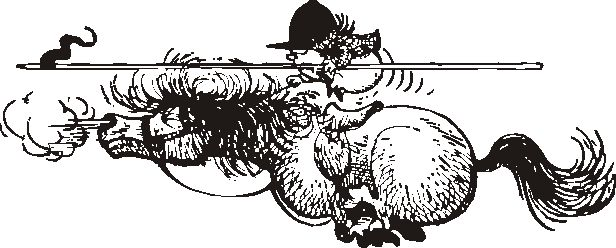 